Membership Information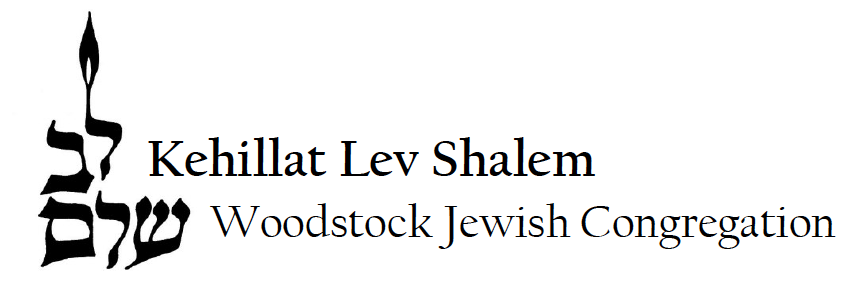 									DATE: ________________________________________Wedding Anniversary Date	Home Phone  	Address	Names and birthdates of children, even if they are adults.  If you need additional room, attach another sheet of paper.1.	DOB	Living with parents	Child #1 Hebrew name		None________/Unknown________2.	DOB	Living with parents	Child #2 Hebrew name		None________/Unknown________Would you like the office to have an emergency contact on file?Name 		Relationship to you	Home phone	Cell	Email	Payment Information:	         Yes, I/we wish to join the WJC as member(s)  check enclosed          charge my credit card one time        charge my credit card in 10 monthly installments  Card #	   Exp Date (month & year)	   Validation Code  Cardholder’s Signature	   Cardholder’s Name (print) Jewish BackgroundAdult 1 – Did you grow up Reform, Conservative, Orthodox, or other? __________________________                Have you belonged to a synagogue previously, and if so, where? _______________________  Adult 2 - Did you grow up Reform, Conservative, Orthodox, or other? __________________________                Have you belonged to a synagogue previously, and if so, where? _______________________  Deceased Loved Ones for Our Yahrzeit RecordsName:	Family Relationship:	Date of Death:	I Observe:		(MM/DD/YYYY)	Hebrew   Gregorian		(before/after sunset)Interests and SkillsI/We would be interested in learning about and/or possibly joining the following. Place an “X” next to any area of interestAdult #1	Adult #2	Committee/Activities	Adult #1	Adult #2	Skills/Talents/Interests				Shabbat Hosting					Computer/Technology				Caring					Social Networking				Ritual					Music				Help out in the office 					Marketing/PR				Plan Holidays					Grant Writing				Hebrew reading/chanting					Finance				Fundraising					Home Repair				Gardening					Hebrew/Yiddish/Ladino				Choir					ArtAre there any other skills or services you would be interested in sharing with the Congregation?What three words best describe your ideal congregation?What services, events, and other programs interest you?